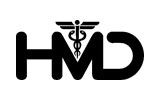 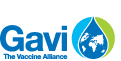 GAVI chooses Hindustan Syringes and Medical Devices Ltd (HMD), India as a knowledge and strategic partner for an innovative multi-million dollar Global initiative to promote injection safety around the worldWEF- DAVOS, January 21, 2015:  Their couldn’t be a more proud and opportune moment for India and Indian Medical Device Industry to celebrate & Cheer the fact that at a platform like WEF at DAVOS, an Indian co. Hindustan Syringes and Medical Devices Ltd (HMD), India’s largest indigenous medical devices manufacturer and also the largest manufacturer of AD (Auto Disposable) syringes worldwide has been chosen by GAVI - the Global Vaccine Alliance for a knowledge based and strategic partnership to catalyze injection safety globally with an initial focus on India.On the occasion of the 15th anniversary, Gavi- the Global Vaccine Alliance today announced to have chosen Hindustan Syringes and Medical Devices Ltd (HMD), India’s largest indigenous medical devices manufacturer and also the largest manufacturer of AD (Auto Disposable) syringes worldwide along with Star Syringe Ltd, UK, as a knowledge based, innovative multi-million dollar strategic partnership to promote injection safety around the world during WEF-DAVOS.HMD will act as a knowledge partner across India, contributing its considerable expertise, valued at up to US $1.5 million in initiating advocacy campaigns on injection safety. India’s implementation of AD-only use for therapeutic injections has been inconsistent so far – and it is believed that increasing awareness and education of the issues of nosocomial infections will help to create more robust and responsible health practices nationwide.Announcing the innovative multi-million partnership to promote injection safety around the world, with an initial focus on India, Gavi CEO Dr Seth Berkley said, “Gavi’s partnership with HMD highlights the power of public-private partnership to improve public health. We are indeed happy that a company which has been doing pioneering work in the area of safe health practices will now be part of GAVI’s global campaign.”“It’s a great honor that HMD has been invited to be a strategic partner of this global advocacy campaign on injection safety by GAVI - the global vaccine alliance, for public-private health partnership committed to increasing access to immunization in developing countries which will have positive resonance around the world, Said the elated Mr. Rajiv Nath, Jt. MD of HMD, and Forum Coordinator of the Association of Indian Medical Device Industry (AIMED)“HMD has always believed in promoting safe medical practices and our corporate social responsibility programme Safe Point have focused on fulfilling this commitment.  We will get a further boost by being part of this innovative powerful Gavi partnership initiative, and lessons learned in India may be subsequently replicated around the globe.” (HMD) has been invited to be of global advocacy campaign on injection safety by GAVI - the global vaccine alliance for public-private health partnership committed to increasing access to immunization in developing countriesThis 3-way partnership will further Gavi’s leadership in ensuring injection safety for immunization and will help support the upcoming World Health Organization injection safety policy and campaign. “Under this initiative private sector innovation, technical expertise and local knowledge will be put to work to benefit Gavi-eligible countries and other Vaccine Alliance partners.” He further added.Gavi will seek to secure matches for these contributions through the Gavi Matching Fund, an innovative programme that matches contributions to Gavi from corporations, foundations, their members, customers, employees and business partners. To date, more than$230 million in cash and in-kind support has been raised through fund.Along with HMD, UK based Star Syringe Ltd will be the other partner in this initiative. It may be pointed out that WHO is due to announce the third-ever Global Health Initiative on Needle Safety in Geneva next month.For more information, kindly contactAbout Created in 2000, GAVI is an international organization - a Global Vaccine Alliance, bringing together public and private sectors with the shared goal of creating equal access to new and underused vaccines for children living in the world’s poorest countries. It is headquartered at Geneva and has brought together developing countries and donor governments, the World Health Organization, UNICEF, the World Bank, the vaccine industry in both industrialized and developing countries, research and technical agencies, civil society and has received substantial financial support from the Bill & Melinda Gates Foundation and other private philanthropists.AboutHindustan Syringes and Medical Devices Ltd (HMD) is India’s largest indigenous medical devices manufacturer and also the largest manufacturer of AD (Auto Disposable) syringes worldwide. HMD is also a leading supplier to UNICEF and WHO for their STOP TB campaign. Successful usage of HMD’s KOJAK branded AD syringes and KOJAK Safety Boxes in PEPFAR (Partnership to fight HIV/AIDS) countries such as Uganda, Tanzania and Nigeria helped bring down the overall medical cost and average length of patient stay in the hospitals in these countries.